Robert Smith Art Teacher[Today’s Date][341 Company Address]
[Company City, State xxxxx]
[(xxx) xxx-xxxx]
[hiring.manager@gmail.com]Dear [Mr./Mrs./Ms.] [Hiring Manager’s Name],It is with great excitement that I am applying for the position of an Art Teacher at your institute [Name of the School/institute]. I have always loved working with children, and when I saw an opportunity was available, I do not want to delay any further from applying to it. I am confident that my experience will surpass your expectation.I am adept at knowledgeable in many areas of artistic/visual expression, from painting, sculpting to photography, and calligraphy. I persuade and motivate students to use watercolours or oil paints to express themselves on a canvas and develop their creative side. My teaching experience of 6 years is summarized as follows:I taught the basics of sketching and painting.I introduced art history for a better understanding of the various artist and their styles.I conducted summer programs at our local community center.Worked on improving students’ confidence through art expression.Worked along with the school in developing a better curriculum.Helped students develop problem-solving skills and use their creative processes.Guided students to use various art forms to express themselves.Develop interactive activities to improve team spirit.I bring strong motivational and organizational skills to my classroom and help students develop self-confidence, and self-reliance in creating original and unique art. My activeness in inspiring the students and in improving their abilities will help your institute immensely. I believe my skills and abilities will bring success to the institute and surpass your expectation for the role of an Art Teacher.Thank you for your time and consideration. Looking forward to meeting you to discuss the position in further detail.Sincerely,[Your Name]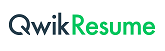 © This Free Cover Letter is the copyright of Qwikresume.com. Usage Guidelines